Black Country Talking News Volunteer 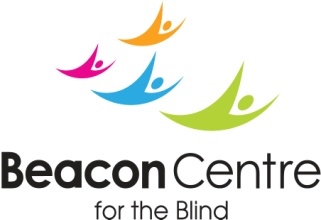 Responsible to : 	Kam Cheema – Communications Manager Hours available:	Wednesday  A.M.  Purpose:	Assisting staff to create a talking newspaper on a weekly basis for visually impaired clients. Summary of duties  To record audio transcriptions of newspapers for visually Impaired peopleReading from a newspaper or other various articles/materials whilst being recorded, in a recording boothEditing of master copies of the talking newspaper (not essential)Emptying and sorting of postal wallets Copying and packing of newly recorded CD’sConducting Interviews with people from various backgrounds. The RoleClear and friendly recording  voiceGood communication skills and an outgoing and friendly approachable manner are essential, as are reliability and a commitment to confidentialityAn opportunity to meet new peopleAbility/willingness to understand the issues faced by Individuals living with sight lossTo be non-judgemental and have the ability to treat people with respectA DBS disclosure is required for this role